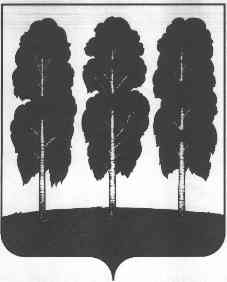 АДМИНИСТРАЦИЯ БЕРЕЗОВСКОГО РАЙОНАХАНТЫ-МАНСИЙСКОГО АВТОНОМНОГО ОКРУГА – ЮГРЫПОСТАНОВЛЕНИЕот  24.01.2024        				                   		                               № 40пгт. БерезовоО признании утратившими силу некоторых муниципальных правовых актов администрации Березовского района	В целях приведения муниципальных правовых актов администрации Березовского района в соответствие с действующим законодательством:   1. Признать утратившими силу постановления администрации Березовского района:           -  от 22.12.2021 № 1521 «О муниципальной программе «Устойчивое развитие коренных малочисленных народов Севера в Березовском районе»;        - от 04.05.2023 № 304 «О внесении изменений в постановление администрации Березовского района от 22.12.2021 № 1521 «О муниципальной программе «Устойчивое развитие коренных малочисленных народов Севера в Березовском районе»;        - от 29.12.2023 № 1026 «О внесении изменений в постановление администрации Березовского района от 22.12.2021 № 1521 «О муниципальной программе «Устойчивое развитие коренных малочисленных народов Севера в Березовском районе».   2. Опубликовать настоящее постановление в газете «Жизнь Югры» и разместить на официальном веб-сайте органов местного самоуправления Березовского района.        3. Настоящее постановление вступает в силу после его официального опубликования и распространяется на правоотношения, возникшие с 04.01.2024.И.о. главы района                                                                                     Г.Г. Кудряшов     